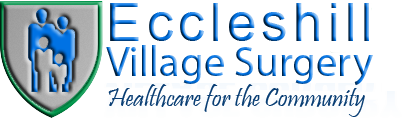 Patient participation Group Questionnaire Results May 2019 Thank you to the patients in the group that completed our questionnaire we have now collated the results which can be found below. We will carry out this survey regularly so that all our patients get the opportunity to share their views and make suggestions about  how  we provide your care and deliver our services . 13 questionnaires were returned to us.  APPOINTMENTS:What you said: overall the results received assured us that you are satisfied with our appointment system. What we will do: Keep systems in place to ensure you can access our services easily.Monitor our DNA’s according to practice policy to allow better patient access to appointments to reduce your waiting times to be seen. Ensure that our patients know how to access out of hours care if required by displaying information and asking our practice team to inform patients when required. OUR STAFF: What you said: All the group gave positive feedback on the practice staff and our clinicians. Our reception staff have recently done a customer care training course which has had a positive impact on their performance. What we will do: Continue to monitor staff performance  Offer training where required Listen and act upon patient views Ensure our customer service is delivered to a high standard at all times .YOUR APPOINTMENT EXPERIENCE:What you said: Overall the group’s feedback on appointment experience was positive. We have identified from this our next area of focus will be ‘Advice on staying healthy’ What we will do: Continue to find ways of improving patient experience Ask our patient group members for suggestions and ideas regarding how we can promote staying healthy and encourage self care .Use the display boards in the waiting area to promote healthy lifestyle for example : Share your healthy recipes , fitness programmes , share ideas and support each other on things like stopping smoking , reducing alcohol intake etc. All of the group said they would recommend our practice to others !! Thank youPlease could you give us your comments and suggestions regarding the ‘ what we will do ‘ sections If there is anything you think we should add or change please let us know. PLEASE LOOK OUT FOR OUR NEXT COMMINUCATIONS REGARDING STAYING HEALTHLY! PLEASE FEEL WELCOME TO SHARE YOUR OWN IDEAS , COMMENTS AND SUGGESTIONS SO WE CAN SHARE THEM WITH OUR GROUP. Question Excellent Very Good GoodFairPoor Does not applyEase of making appointment by phone 1 patient 11 patients 2 patients Appointment available within reasonable time4 patients 9 patients Efficiency of check-in process 11 patients 1 patient1 patient Waiting time to be seen by clinician 2 patients 10 patients1 patient Getting afterhours care if needed 3 patients 1 patient 1 patient8 patients Question Excellent Very Good GoodFairPoor Does not applyThe Courtesy of the person you spoke to  1 patient10 patients 2 patients The friendliness of the receptionist 8 patients 5 patients Care and concern of all staff including medical 7 patients 5 patients 1 patient The professionalism of the staff 2 patients 11 patients Question Excellent Very Good GoodFairPoor Does not applyWillingness to listen carefully to you   6 patients 7 patients Amount of time spent with you  1 patient 12 patients Instructions regarding medication / follow up of care 3 patients 9 patients 1 patient Advice given to you regarding staying healthy  1 patient1 patient 8 patients 3 patients 